“B” Layer Written Outline:Ask a Question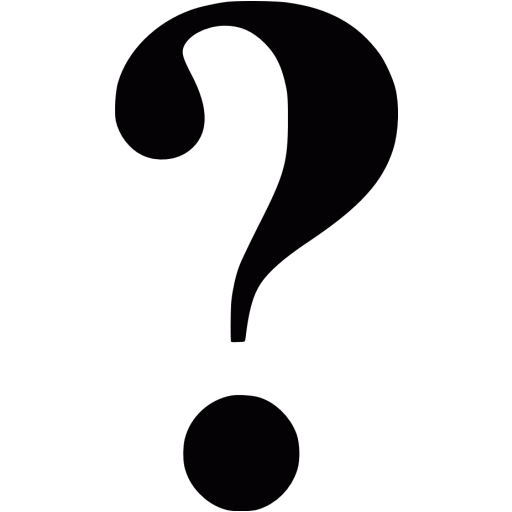 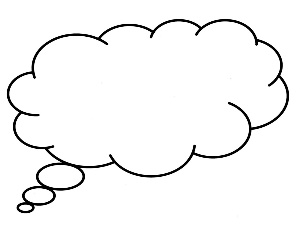 Form a  Hypothesis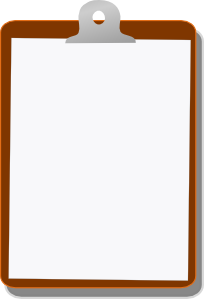 Make a Plan to Test the Hypothesis andObserve Analysis: Observe and Record the Results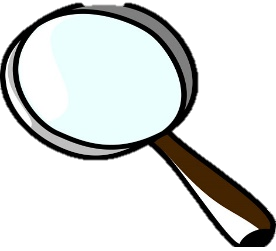 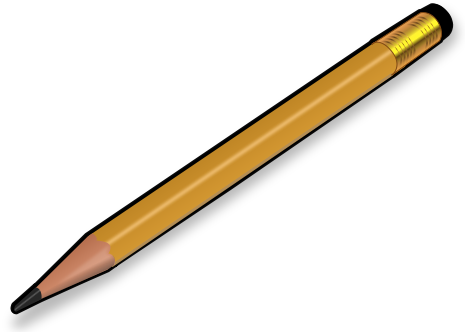 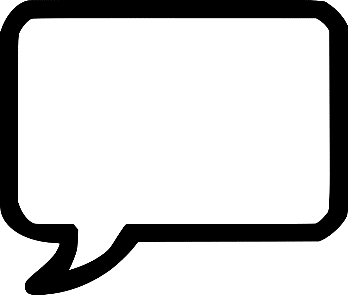  Conclusion (Make a New Hypothesis?)